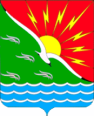                                               АДМИНИСТРАЦИЯ                             МУНИЦИПАЛЬНОГО ОБРАЗОВАНИЯЭНЕРГЕТИКСКИЙ ПОССОВЕТ НОВООРСКОГО РАЙОНА ОРЕНБУРГСКОЙ ОБЛАСТИП О С Т А Н О В Л Е Н И Е       29.07.2020                                  п. Энергетик                                      № 109-П О продлении сроков представления сведений о доходах, расходах, об имуществе и обязательствах имущественного характера за отчетный период с 01.01.2019 по 31.12.2019 В соответствии с Указом Президента Российской Федерации от 17.04.2020 № 272 «О представлении сведений о доходах, расходах, об имуществе и обязательствах имущественного характера за отчетный период с 01.01.2019 по 31.12.2019», Указом Губернатора Оренбургской области от 27.04.2020 № 196-ук «О реализации Указа Президента Российской Федерации от 17.04.2020 № 272 «О предоставлении сведений о доходах, расходах, об имуществе и обязательствах имущественного характера за отчетный период с 01.01.2019 по 31.12.2019», в связи с реализацией на территории Оренбургской области комплекса ограничительных и иных мероприятий, предусмотренных  указам Губернатора Оренбургской области от 17.03.2020 № 112-ук «О мерах по противодействию распространению в Оренбургской области новой коронавирусной инфекции (2019-nCoV)», руководствуясь Уставом муниципального образования Энергетикский поссовет Новоорского района Оренбургской области,П О С Т А Н О В Л Я Ю:1. Продлить срок представления сведений о доходах, расходах, об имуществе и обязательствах имущественного характера за отчетный период с 01.01.2019 по 31.12.2019, срок подачи которых предусмотрен постановлениями администрации муниципального образования Энергетикский поссовет от 25.12.2017 № 219-П «Об утверждении Положения о представлении гражданами, претендующими на замещение должностей муниципальной службы, и муниципальными служащими администрации муниципального образования Энергетикский поссовет Новоорского района сведений о доходах, расходах, об имуществе и обязательствах имущественного характера», от 02.08.2019 № 132-П «Об утверждении Положения о порядке и сроках представления сведений о доходах, об имуществе и обязательствах имущественного характера, а также сведений о доходах, об имуществе и обязательствах имущественного характера своих супруги (супруга) и несовершеннолетних детей, лиц претендующих на замещение должностей руководителей муниципальных учреждений и лицами, замещающими должности руководителей муниципальных учреждений муниципального образования Энергетикский поссовет Новоорский район Оренбургской области», до 01.08.2020 включительно.2. Поручить специалисту по кадровой работе, антикоррупционному законодательству и охране труда ознакомить под роспись муниципальных служащих администрации муниципального образования Энергетикский поссовет Новоорского района Оренбургской области с настоящим Постановлением.    3. Настоящее Постановление вступает в силу с момента подписания и  действует до 31.12.2020 и распространяется на правоотношения, возникшие с 17.04.2020.4. Настоящее Постановление подлежит обнародованию и размещению на официальном сайте администрации муниципального образования Энергетикский поссовет Новоорского района Оренбургской области www.energetik56.ru.5. Контроль за исполнением настоящего Постановления оставляю за собой.Исполняющий полномочияглавы муниципального образования                                         Е.В. Якунин